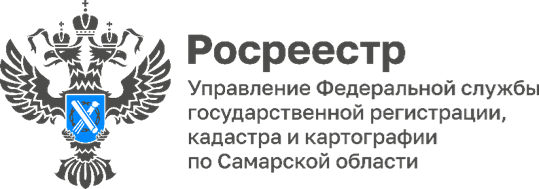 08.12.2023Передаем тепло дома Сотрудники самарского Росреестра продолжают оказывать гуманитарную помощь военнослужащим СВО. Посылки с термобельем и теплыми носками переданы волонтерам группы «Мы за Победу!», и уже совсем скоро гуманитарная помощь отправится в зону СВО к нашим бойцам в 44 гвардейский полк. «Сегодня очень важно оказывать такую помощь нашим защитникам. Тем самым мы стараемся не только помочь обеспечить бойцов необходимым продовольствием, но и поддержать их боевой дух. Мы хотим, чтобы наши ребята чувствовали, что их помнят и ждут на Родине. Никто из нас в эти дни не может оставаться в стороне. Но лишь объединившись, мы сможем приблизить нашу долгожданную Победу», – говорит Ольга Суздальцева, заместитель руководителя Управления Росреестра по Самарской области.Материал подготовлен пресс-службойУправления Росреестра по Самарской области